ADOPTION APPLICATION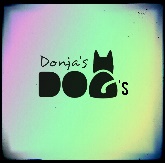 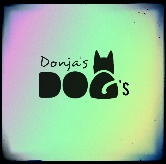 The foster animals available for adoption at Donja’s Dogs all come from unwanted circumstances in and around the Rio Grande Valley. Therefore, we would like to stress the importance of knowing we only disclose and state how the animal’s health condition is at the time of intake to foster care. Vaccinations are administered immediately during intake to foster care. However, there is a chance an animal is incubating a disease at the time of intake without showing any clinical signs of the disease. We want you to understand that at any time you adopt an animal from an animal welfare organization; you do take a certain risk. Basic Requirements: must be 18 years or older, have identification showing your current address, have knowledge and consent of all adults living in the household, be able and willing to spend the time and money necessary to provide training, medical treatment, and proper care for the pet, have the monetary means to pay the adoption fee, have knowledge and consent of your landlord Donja’s Dogs has the right to APPROVE or DENY your application and understand that this application will be retained in our filesAre you 18 years old or older?_______________Do you own or Rent your home?_____________If renting, do you live in a:   HOUSE	   APARTMENT	    MOBILE HOME      DUPLEXDoes you landlord allow pets?    YES	NO    If yes, are there any restrictions___________Name and Phone # of Landlord_________________________________________________Who will have the major responsibility for the pet?_________________________________________Do you have children in the house hold?   YES   NO   What ages?______________________________Are you willing and able to go to the expense of taking your pet to a licensed TEXAS VETERINARIAN for full preventative and medical care?_________________________________ Are you aware routine vet visits typically cost $50-$100 each visit?_______________________Some animals can take several weeks to a new environment. Are you willing to take the necessary steps to properly train the basics to your pet associated with digging, chewing, housebreaking, barking etc.?_______________________________What do you plan to do with your pet when you go on vacation?______________________________What do you plan to do with your pet if you move?_________________________________________Where will your dog be when you are not home?____________________ For how many hours?____How will your pet be confined to your property?  Circle all that apply INDOOR PET   KENNEL   FENCE   CHAIN   GARAGE   PATIO   LEASH    OTHER______________________Do you want your pet as a? circle all that applyHOUSE PET   BREEDER   FIGHTING DOG   WATCHDOG   GIFT(if so for whom?)__________________COMPANY FOR OTHER PET    COMPANION    OTHER____________________Do you realize dogs often live longer than 12 years and are you willing to assume complete responsibility for that long?__________________________________________________What is heartworm disease?___________________________________________________________Do you want you pet spayed/ neutered?_______________Why Not?__________________________How many pets do you currently have in your household?______Are they spayed/neutered?_______Are all pets in your household currently  vaccinated by a licensed Texas Vetrinarian?______________Who is your regular Veterinarian and where are they located?__________________________________________________________________________________Have you ever turned in an animal(s) into a shelter?_________Why?__________________________Have you ever had an animal die on your property due to Parvo, distemper, heat stroke or unknown reasons in the last 6 months?__________________________________________________________Do you give Donja’s Dogs permission to do a home inspection of where the animal will be kept?____I hereby certify that all the above is true and that any false information may result in nullifying this adoption. I understand the Donja’s Dogs reserves the right to refuse adoption to anyone. Signature:______________________________________________Date:________________________